CALL FOR ABSTRACTS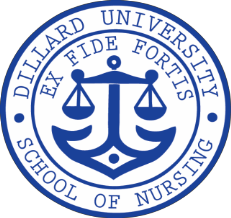 Dillard University School of NursingAnnual InterdisciplinaryFaith and Health Outcomes Forum 2017THE ROLE OF FAITH AND SPIRITUALITY IN THE MANAGEMENT OF MENTAL HEALTH IN TODAY’S DIVERSE SOCIETY“… Your faith has made you well. Go in peace and be healed of your affliction. Mark 5:34”The School of Nursing at Dillard University is soliciting abstracts; paper and poster presentations to be presented at the Annual Faith and Health Outcomes Forum being held on Friday, March 3, 2017, 8:00am-4:30 pm. on the historic campus of Dillard University in New Orleans, LA. Presentations may include clinical, theoretical, historical, original research, ethical or policy perspectives as related to the conference topic and based on the forum objectives.Theme: THE ROLE OF FAITH AND SPIRITUALITY IN THE MANAGEMENT OF MENTAL               HEALTH IN TODAY’S DIVERSE SOCIETYPaper presentations are offered in multiple concurrent sessions and will consist of a maximum of 2 oral presentations per session. Paper sessions are scheduled in 60 minute blocks. Poster Sessions allow attendees to discuss with presenters their displayed posters.Submission Deadline: January 13, 2017	Confirmed Acceptance: January 31, 2017INTERDISCIPLINARY FAITH and HEALTH OUTCOMES FORUM OBJECTIVESUpon completion of this program the learner will be able to:Identify the prevalence of mental health in today's diverse society.Discuss the role of faith and spirituality in the management of mental health.Identify faith based strategies to promote mental health wellness for individuals, families and               communities.WHO SHOULD SUBMIT?Abstract presenters should represent one of the following types of organizations: Academia (Graduate and Undergraduate: faculty/students); Community (Hospitals, Clinics, private practice); and Wellness and Faith-based organizations (churches, ministries, non-profits).ABSTRACT INSTRUCTIONSOne of the following presentation preferences must be selected:Paper Presentation  		Poster Presentation  	 	The title should be brief and should clearly indicate the content of the paper.Abbreviations may not be used in abstracts titles. 	The following contact information is required for the Presenting Author: First name, Last name, Department, Institution, Street address, City, State, Country, Phone number and a valid email address. First name, Last name, Institution, City, State, Country and a valid email address are required for all co-authors. Source(s) of funding or support for the project, program or document detailed in the abstract must be disclosed. All authors listed on an abstract must disclose information that may indicate potential conflict of interest (i.e., financial agreements, organizational affiliations) with the topic of the abstract. 	Each abstract, excluding title and author information, may be no longer than 250 words.	No more than two people may present per abstract submission.	Individuals are allowed to submit only ONE abstract as primary author.	Single space all text with one space between paragraphs.	Do not use underlining or capitalization for emphasis.	Indent each paragraph with three character spaces before beginning text.	Simple tables, graphs and figures may be included. The image will be scaled from its original size so the abstract will fit into its allotted space. The size of the scaled image will be the printed size in the final program book.	A biography must be sent with each submission.	For multiple submissions submit a file for each submission (word and pdf format) 	Objectives should contain one action or outcome that can be measured, demonstrated and achieved upon completion of the presentation.PRESENTER'S REGISTRATION FEESConfirmed Abstracts 	The  registration  fees  for each presenter  is  $75.00  with  the  exception  of  undergraduate student presenters. The undergraduate student presenter’s fee is $35.00 (documentation of enrollment required). (All registration fees must be paid by February 17th 2017. Registrations paid after February 17th will incur a $15 late fee.)Presenters cannot register on site.	All presenters’ fees must be paid prior to forum. Please note the registration fee is nonrefundable.All abstracts are to be submitted to Charlotte S. Hurst, PhD, RN, CNM, AssociateProfessor and CE Program Administrator. E-Mail:  churst@dillard.edu.For more information call 504-816-4717.